СОВЕТ МИХАЙЛОВСКОГО СЕЛЬСКОГО ПОСЕЛЕНИЯСЕВЕРСКОГО РАЙОНАРЕШЕНИЕот  29.10.2013г.                                                                                            №  154село  МихайловскоеОб утверждении местных нормативов Градостроительного проектирования  Михайловского сельского поселенияСеверского района        В соответствии со статьей 24 Градостроительного кодекса Российской Федерации, пунктом 20 статьи 14 Федерального закона от 6 октября 2003 года № 131-ФЗ «Об общих принципах организации местного самоуправления в Российской Федерации», пунктом 11 статьи 26 устава Михайловского сельского поселения, в целях урегулирования градостроительной деятельности на территории Михайловского сельского поселения Совет Михайловского сельского поселения Северского района РЕШИЛ:Утвердить местные нормативы градостроительного проектирования                   Михайловского сельского поселения Северского района (прилагаются).Контроль за исполнением настоящего решения возложить на администрацию Михайловского сельского поселения.Настоящее решение опубликовать в средствах массовой информации.Решение вступает в силу со дня его опубликования.Глава Михайловского сельского поселенияСеверского района                                                                Е. С. Клименченко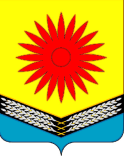 